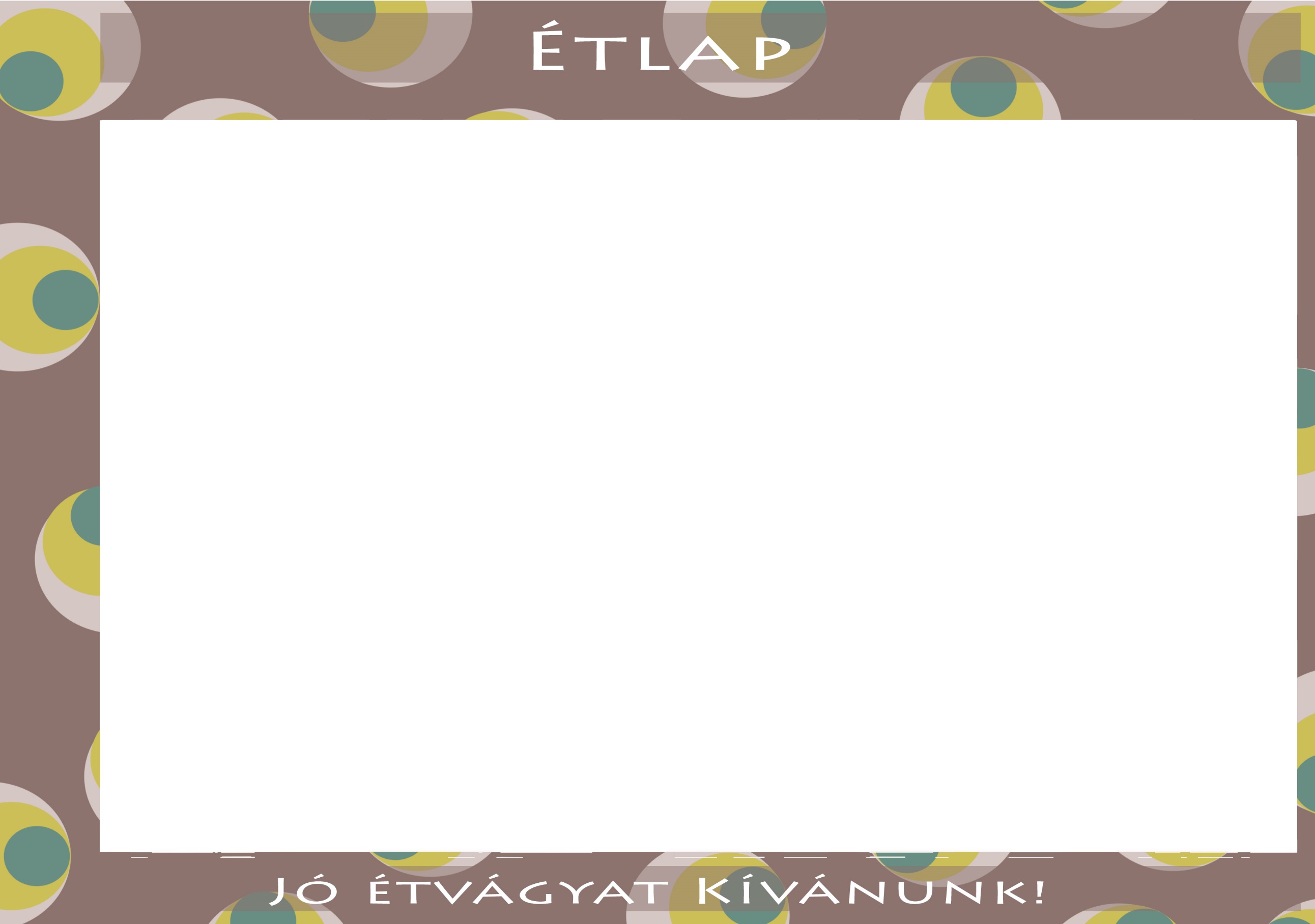 2021.SZEPTEMBER 13-17Az étlapváltoztatás jogát fenntartjuk! Iskolás /11-14 év/HétfőKeddSzerdaCsütörtökPéntekTízóraiTej Pudingos levélFelvágott GyümölcsteaKenyér (teljes kiőrlésű)MargarinUborkaTejeskávéPizzaGyümölcsteaKenyér (teljes kiőrlésű)HalrudacskaTej KifliTízóraiAllergének: glutén, tejAllergének: glutén, tejAllergének: glutén, tejAllergének: gluténAllergének: glutén, tej, tojásokTízóraienergia 110 kcal	szénhidr.11,5 gfehérje 7,3 g	cukor 0 gzsír 3,8 g	só 0,3 gtelített zsír 0 genergia 192 kcal	szénhidr.39,6 gfehérje 5,2 g	cukor 10,1 gzsír 1,3 g	só 0,8 gtelített zsír 0,6 genergia 128 kcal	szénhidr.19,1 gfehérje 5,8 g	cukor 9,4 gzsír 3 g	só 0,3 gtelített zsír 0 genergia 366 kcal	szénhidr.39 gfehérje 27,1 g	cukor 10,1 gzsír 11,1 g	só 1 gtelített zsír 0 genergia 254 kcal	szénhidr.41 gfehérje 11,4 g	cukor 1,2 gzsír 5,2 g	só 0,8 gtelített zsír 0 gEbédFejes saláta iskolaAlföldi húslevesBurgonyás tésztaABC levesRizs köretMexikói csirketokányKenyér (teljes kiőrlésű)Borsóleves Kelkáposzta főzelékSült kolbászHúslevesGyümölcsmártásFőtt húskenyérBrokkoli krémlevesOlasz rakott tésztaEbédAllergének: glutén, mustár, tej, tojások, zellerAllergének: glutén, mustár, tej, tojások, zellerAllergének: glutén, mustár, tej, tojások, zellerAllergének: glutén, mustár, tej, tojások, zellerAllergének: glutén, mustár, tej, tojások, zellerEbédenergia 732 kcal	szénhidr.97,9 gfehérje 25,1 g	cukor 9,3 gzsír 8,3 g	só 6,5 gtelített zsír 0 genergia 676 kcal	szénhidr.80,6 gfehérje 29,3 g	cukor 0,7 gzsír 6,8 g	só 5,7 gtelített zsír 0 genergia 909 kcal	szénhidr.82,6 gfehérje 28,3 g	cukor 0,1 gzsír 34,4 g	só 4,6 gtelített zsír 0 genergia 454 kcal	szénhidr.56,9 gfehérje 27,4 g	cukor 20,8 gzsír 12,9 g	só 2 gtelített zsír 0 genergia 642 kcal	szénhidr.76,8 gfehérje 38,3 g	cukor 0,3 gzsír 19,6 g	só 4 gtelített zsír 0 gUzsonnaKifli /teljes kiőrlésű/Lapka sajtParadicsomTúrórudiAlmaKenyér (teljes kiőrlésű)Paprika VajkrémPóréhagyma iskolaTojáskrémRozskenyérAlmás rétesUzsonnaAllergének: Allergének: diófélék, földimogyoróAllergének: glutén, tejAllergének: glutén, mustár, tej, tojásokAllergének: diófélék, glutén, tejUzsonnaenergia 166 kcal	szénhidr.23,7 gfehérje 6,6 g	cukor 0,2 gzsír 4,9 g	só 1,1 gtelített zsír 0 genergia 41 kcal	szénhidr.8,2 gfehérje 0,5 g	cukor 8,4 gzsír 0,5 g	só 0 gtelített zsír 0 genergia 225 kcal	szénhidr.34 gfehérje 5,6 g	cukor 0,7 gzsír 7,4 g	só 1 gtelített zsír 0 genergia 235 kcal	szénhidr.32,3 gfehérje 10,2 g	cukor 0 gzsír 6,1 g	só 2,2 gtelített zsír 0,3 genergia 122 kcal	szénhidr.20,1 gfehérje 2,2 g	cukor 5,8 gzsír 4 g	só 0,2 gtelített zsír 0 g